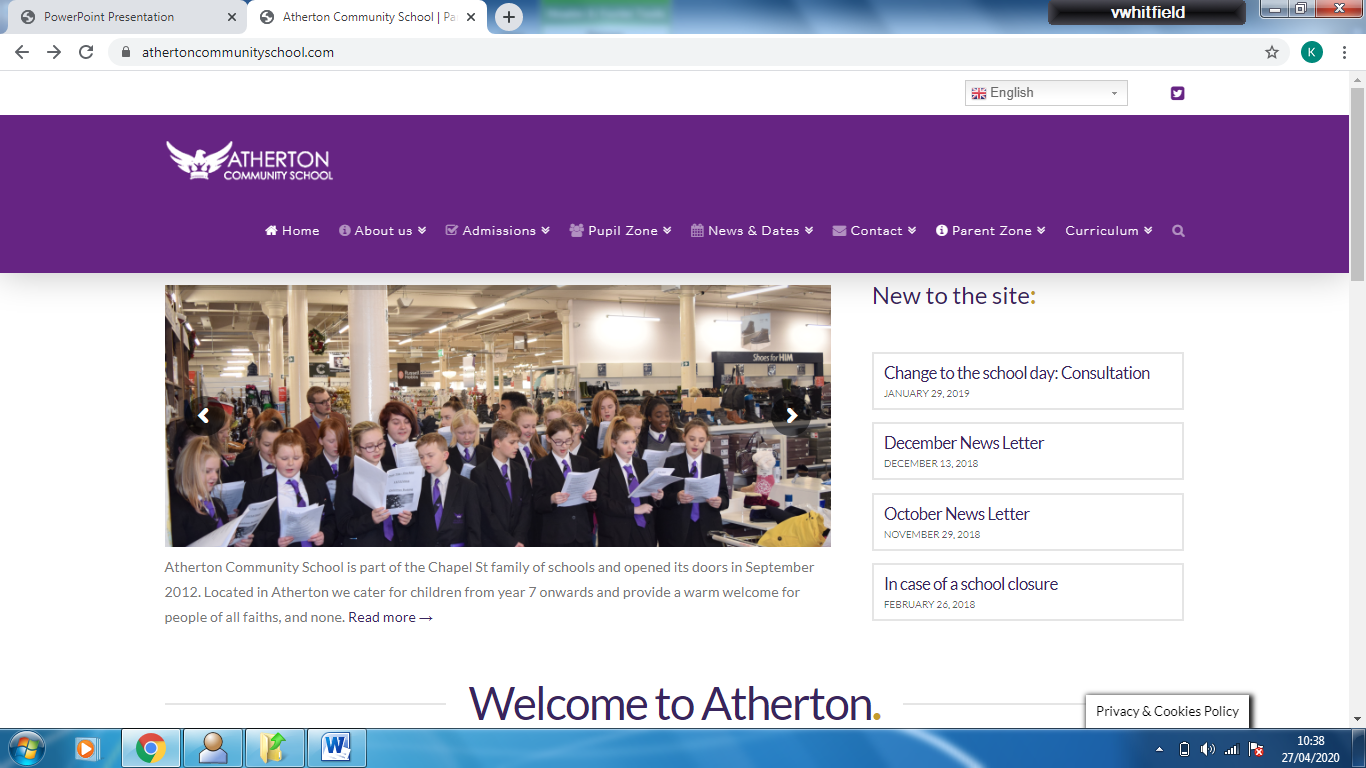 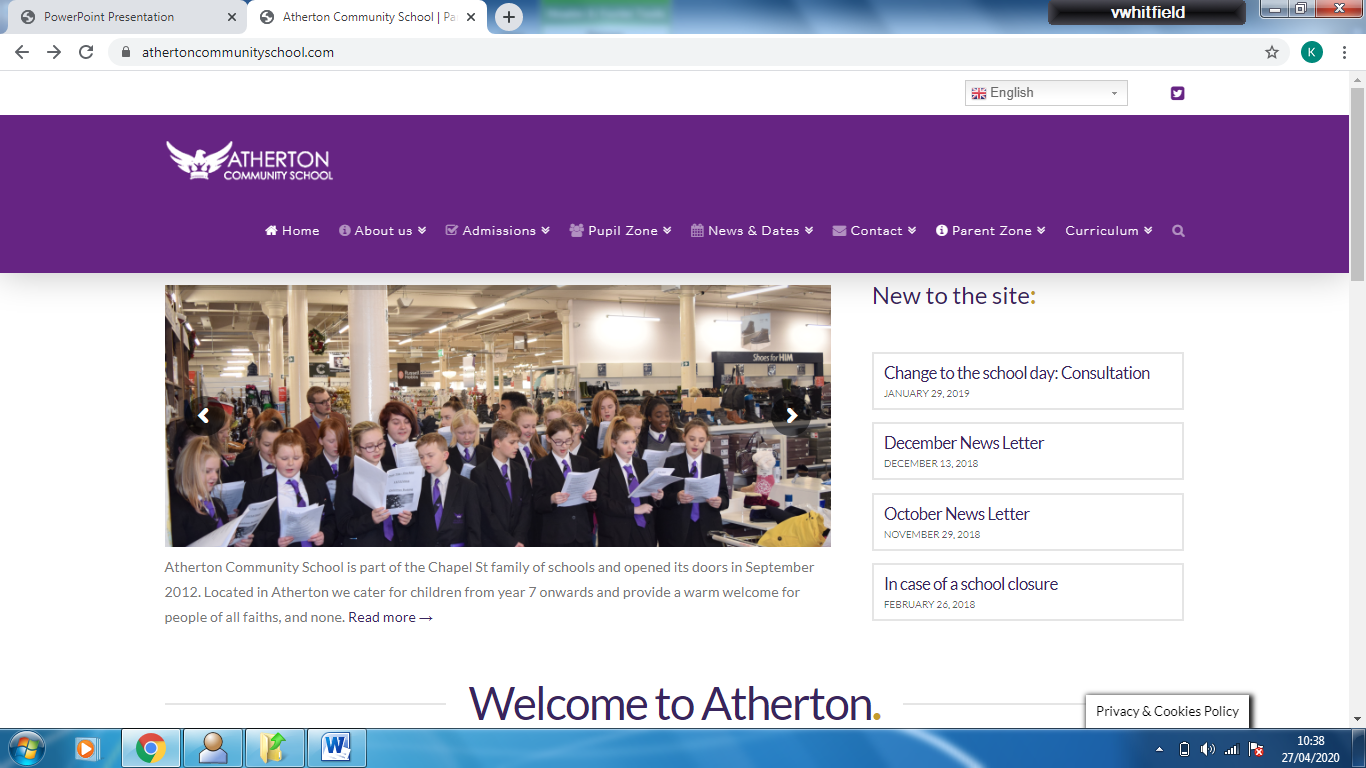 Key wordsKey wordsElementA substance that cannot be broken down into other substances.CompoundA substance made up of atoms of two or more elements, strongly joined together.AtomThe smallest part of an element that can exist.MoleculeA group of two or more atoms, strongly joined together.Chemical symbolA one- or two-letter code for an element that is used by scientists in all countries.Elements and compounds Elements and compounds Elements and compounds Elements and compounds NameHydrogenOxygenWaterElement or compoundElementElementCompoundPropertiesGas at room temperature. Gas at room temperature.Liquid at room temperature.FormulaH2O2H2ODescription2 Hydrogen atoms joined together2 Oxygen atoms joined together2 Hydrogen atoms joined to 1 Oxygen atomProperties of metals and non-metals Properties of metals and non-metals MetalsNon-metalsShinyDullHigh melting pointsLow melting pointsGood conductors of electricityPoor conductors of electricityGood conductors of heatPoor conductors of heatHigh densityLow densityMalleable and ductileBrittleBasic periodic table structureBasic periodic table structure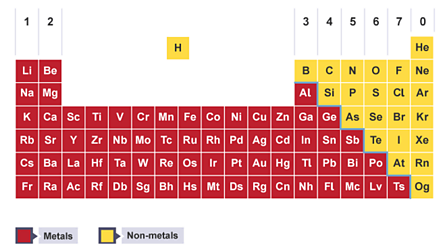 RedMetalsYellow Non-metalsGroupsColumns in the Periodic Table, they go downwardsPeriodsRows in the Periodic Table, they go sidewaysDiscoveryThe modern periodic table is based on the model proposed by Dmitri Mendeleev at the end of the 19th centuryElement SymbolsElement SymbolsElement SymbolsElement SymbolsElement symbols are used so that people in any country can understand which chemicals are used in a reactionElement symbols are used so that people in any country can understand which chemicals are used in a reactionElement symbols are used so that people in any country can understand which chemicals are used in a reactionElement symbols are used so that people in any country can understand which chemicals are used in a reactionElementSymbolElement SymbolHydrogenHOxygenOMagnesiumMgCopperCuZincZnSodium NaAluminium AlCarbon CWord EquationsWord equations represent the formation of compounds during a reactionBurning magnesium in air:Magnesium + Oxygen  Magnesium oxideReacting hydrochloric acid and magnesium Magnesium + hydrochloric acid  Magnesium chloride + HydrogenStructure of the atomStructure of the atomStructure of the atomKey wordDefinition1NucleusThe centre of an atom. Contains protons and neutrons2ProtonA positively charged particle found in the nucleus3NeutronA neutral particle found in the nucleus. Has no charge4ElectronA negatively charged particle found in energy levels (shells) around the nucleusGroup 1 elements – Alkali MetalsGroup 1 elements – Alkali MetalsGroup 1 elements – Alkali MetalsGroup 1 elements – Alkali MetalsElementsPhysical propertiesChemical propertiesPatternsLi, Na, K, Rb, Cs, FrLower density than other metalsSofter than other metals Very ReactiveReactivity increases down the group Melting and boiling point decreases down the group Group 7 elements – HalogensGroup 7 elements – HalogensGroup 7 elements – HalogensGroup 7 elements – HalogensElementsPhysical propertiesChemical propertiesPatternsF, Cl, I, BrDoes not conduct electricityVery ReactiveA more reactive halogen will take the place of a less reactive halogen in a compound. Reactivity decreases down the group Melting and boiling point increases down the group Challenge QuestionsChallenge Questions1Which elements have the chemical symbols of Ca, Cl, Li and He?2Gold is not very reactive. Describe why gold is sometimes used in electronics, but is not used to build bridges3Why was Mendeleev’s model of the periodic table accepted by scientists?4Explain why the reactivity of alkali metals increases down the group